2021届优秀毕业研究生申请表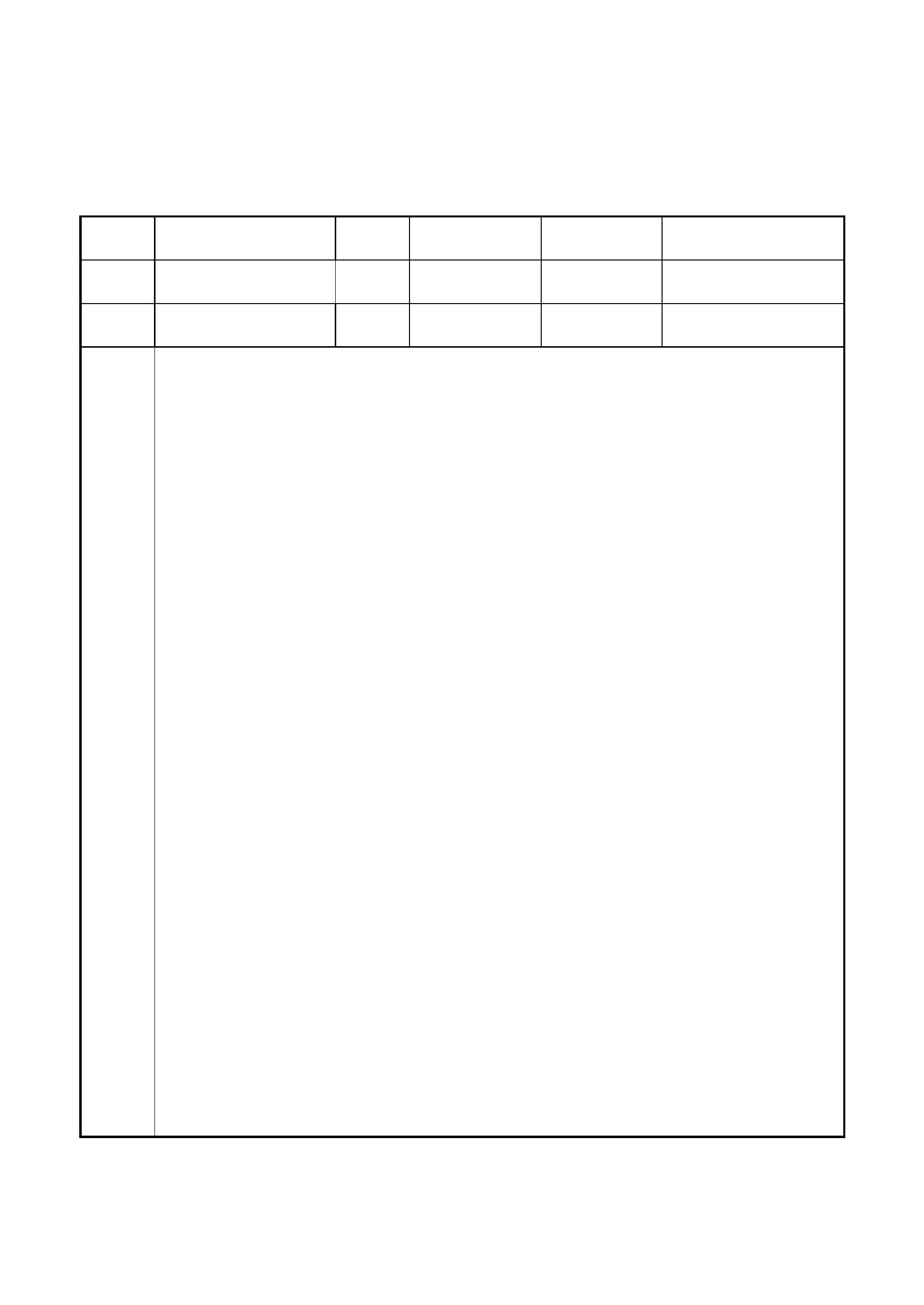 姓名 性别 女 政治面貌  共青团员专业 年级 指导教师学号 层次 博士 联系方式（包含思想政治、学习科研、社会实践、日常生活等方面，研究生在读期间曾获校级及以上奖励）个人自述个人签名：年 月 日导
师
意
见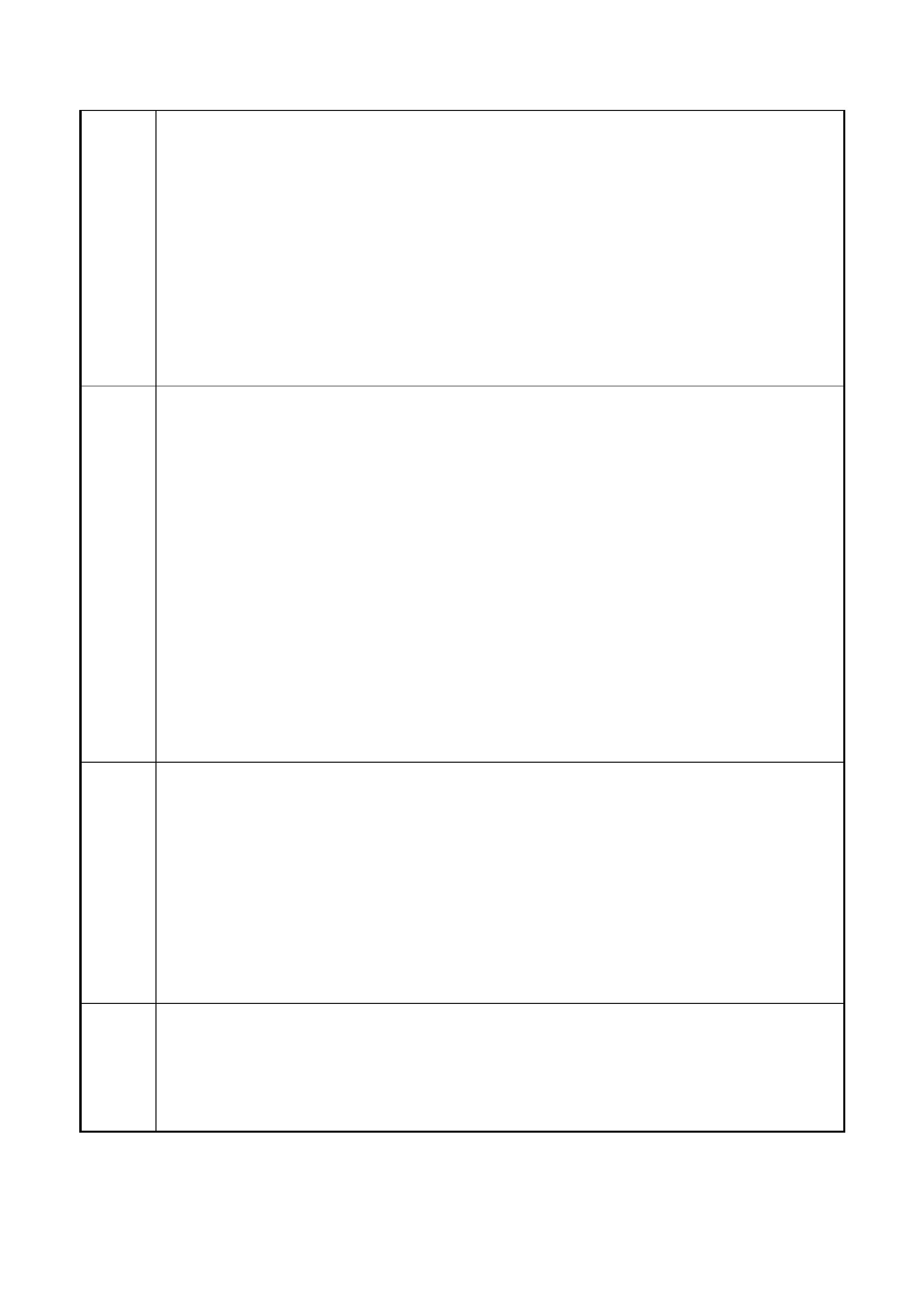 导师签名：年 月 日学
院审
核意
见负责人签名： （公章）年 月 日学
校审
核意见 （公章）年 月 日备注1.请使用A4纸正反面打印。 2.请提交相关证明材料。